Муниципальное дошкольное образовательное учреждение «Детский сад № 255 Кировского района Волгограда»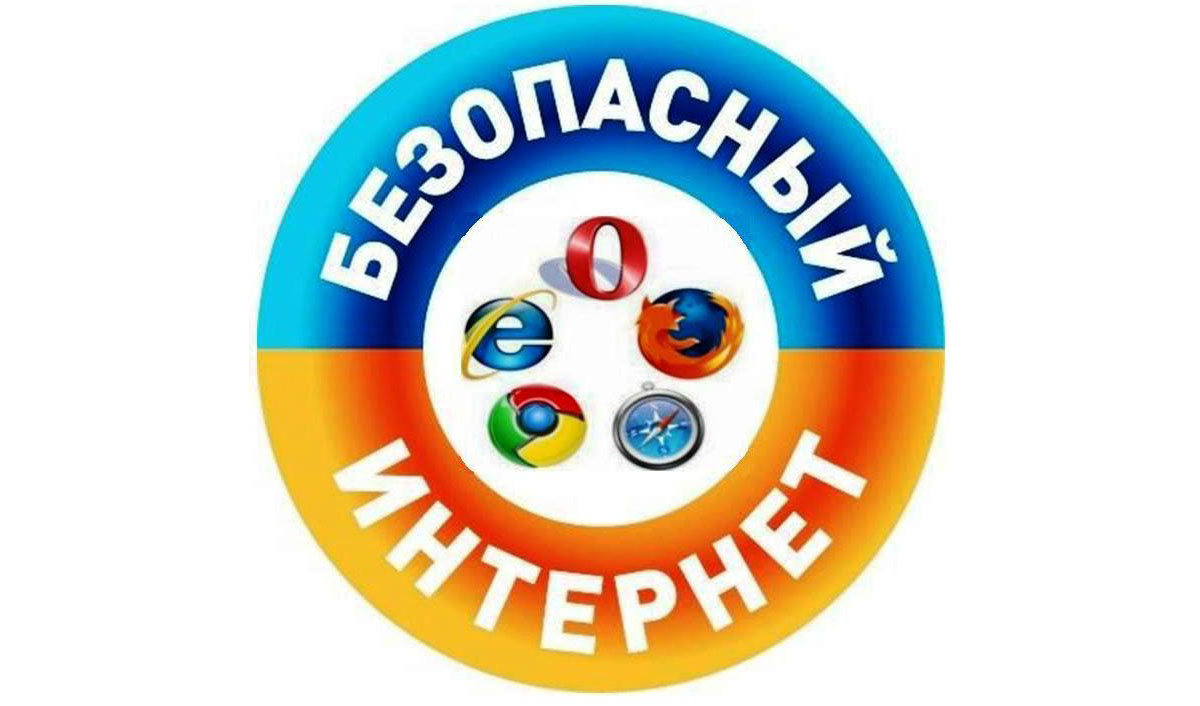 Безопасный Интернет. Советы родителям«Безопасный интернет» - рекомендации экспертов родителямДанные рекомендации – практическая информация для родителей, которая поможет предупредить угрозы и сделать работу детей в Интернете полезной.Правило 1.Внимательно относитесь к действиям ваших детей в «мировой паутине»:Не отправляйте детей в «свободное плавание» по Интернету. Старайтесь активно участвовать в общении ребенка с Интернет, особенно на этапе освоения.Правило 2. Информируйте ребенка о возможностях и опасностях, которые несет в себе     сеть:Объясните ребенку, что в Интернете как в жизни встречаются и «хорошие», и «плохие» люди. Объясните, что если ребенок столкнулся с негативом или насилием от другого пользователя Интернет, ему нужно сообщить об этом близким людям.Научите ребенка искать нужную ему информацию и проверять ее, в том числе с вашей помощью.Научите ребенка внимательно относиться к скачиванию платной информации и получению платных услуг из Интернет, особенно путем отправки sms, – во избежание потери денег.Сформируйте список полезных, интересных, безопасных ресурсов, которыми может пользоваться ваш ребенок, и посоветуйте их использовать.Правило 3. Выберите удобную форму контроля пребывания вашего ребенка в Сети:Установите на ваш компьютер необходимое программное обеспечение – решение родительского контроля и антивирус.Если ваш ребенок – учащийся младших классов и остается часто дома один, ограничьте время пребывания вашего ребенка в Интернете.Если компьютер используется всеми членами семьи, установите его в месте, доступном для всех членов семьи, а не в комнате ребенка.Создавайте разные учетные записи на вашем компьютере для взрослых и детей. Это поможет не только обезопасить ребенка, но и сохранить ваши личные данные.Регулярно отслеживайте ресурсы, которые посещает ваш ребенок. Простые настройки компьютера позволят вам быть в курсе того, какую информацию просматривал Ваш ребенок.Правило 4. Регулярно повышайте уровень компьютерной грамотности, чтобы знать, как обеспечить безопасность детей:Используйте удобные возможности повышения уровня компьютерной и Интернет грамотности, например, посещение курсов, чтение специальной литературы, консультации с экспертами.А также вы можете прямо сейчас посмотреть видео о правилах «безопасного путешествия» в интернете.  http://detionline.com/Как же обезопасить детей от пагубного влияния Интернета, оградить их от совершения ошибок, которые могут иметь начало во всемирной паутине? Вашему вниманию предлагаются несколько советов:1. Научите ребенка ни в коем случае и ни при каких ситуация не давать онлайновым друзьям адреса, телефоны и другую личную информацию, например, номер школы, класс, любимое место прогулки, время возвращения домой, место работы отца или матери и т.д.2. Объясните детям, что никогда не стоит встречаться с друзьями из Интернет. Ведь люди могут оказаться совсем не теми, за кого себя выдают.3. Поясните, что далеко не все, что они могут прочесть или увидеть в Интернет – правда. Приучите детей спрашивать о том, в чем они не уверены;4. Установите на компьютер специальные программы, обеспечивающие блокирование нежелательного контента. Ниже приведены примеры некоторых из них и даны ссылки по которым их можно скачать.5. Ограничивайте время провождения ребенка за компьютером. Подавайте личный пример ребенку в этом отношении. Ничто не заменит детям живого, эмоционального общения с родителями, поэтому больше планируйте интересных семейных мероприятий.6. Постарайтесь заинтересовать детей обучающими и развивающими играми, которые можно найти в Интеренете.7. Предупредите детей о возможных негативных последствиях открытия подозрительной почты, посланий, реагирования на рекламные оповещения.8. Убедите ребенка в том, что дополнительные меры безопасности нужны не для контроля, а для защиты, что Вы беспокоитесь о нем и хотите во всем помогать.9. Установите временные ограничения пользования компьютером и Интернетом, чтобы жизнь Вашего ребенка не перешла полностью в виртуальный мир. Если дети слишком много времени проводят за компьютером в сети, договоритесь с провайдером, чтобы отключали Интернет в определенное время и никто не имел к нему доступ.Электронные ресурсы по теме «Безопасный Интернет»http://www.saferinternet.ru/  - Безопасный Интернет. Портал Российского Оргкомитета по проведению Года Безопасного Интернета. Мероприятия, Интернет и законодательство, проблемы и решения, международные ресурсы.http://www.saferunet.ru/  - Центр Безопасного Интернета в России. Сайт посвящен проблеме безопасной, корректной и комфортной работы в Интернете. Интернет-угрозы и эффективное противодействием им в отношении пользователей.http://www.fid.su/  - Фонд развития Интернет. Информация о проектах, конкурсах, конференциях и др. по компьютерной безопасности и безопасности Интернета.http://www.microsoft.com/Rus/athome/security/kids/etusivu.html  - Безопасность в Интернете. "Основы безопасности детей и молодежи в Интернете" — интерактивный курс по Интерент-безопасности, предлагаемый российским офисом Microsoft в рамках глобальных инициатив Microsoft "Безопасность детей в Интернете" и "Партнерство в образовании". В разделе для учащихся (7-16 лет) предлагается изучить проблемы информационной безопасности посредством рассказов в картинках. В разделе для родителей и учителей содержится обновленная информация о том, как сделать Интернет для детей более безопасным, а также изложены проблемы компьютерной безопасности.http://www.symantec.com/ru/ru/norton/clubsymantec/library/article.jsp?aid=cs_teach_kids  – Club Symantec единый источник сведений о безопасности в Интернете. Статья для родителей «Расскажите детям о безопасности в Интернете». Информация о средствах родительского контроля.http://www.nachalka.com/bezopasnost  - Nachalka.com предназначен для учителей, родителей, детей, имеющих отношение к начальной школе. Статья «Безопасность детей в Интернете». Советы учителям и родителям.http://www.obzh.info/novosti/novoe/bezopasnost-detei-v-internete.html  - Личная безопасность. Основы безопасности жизни. Рекомендации взрослым: как сделать посещение Интернета для детей полностью безопасным.http://www.ifap.ru/library/book099.pdf  - «Безопасность детей в Интернете», компания Microsoft. Информация для родителей: памятки, советы, рекомендации.http://www.interneshka.net/children/index.phtml  - «Интернешка» - детский онлайн-конкурс по безопасному использованию сети Интернет. Советы детям, педагогам и родителям, «полезные ссылки». Регистрация и участие в конкурсе по безопасному использованию сети Интернет.http://www.oszone.net/6213/  - OS.zone.net - Компьютерный информационный портал. Статья для родителей «Обеспечение безопасности детей при работе в Интернет». Рекомендации по программе «Родительский контроль».http://www.rgdb.ru/innocuous-internet - Российская государственная детская библиотека. Ресурс для детей и родителей. Правила безопасного Интернета. Обзор программных продуктов для безопасного Интернета. Как защититься от Интернет-угроз. Ссылки на электронные ресурсы, информирующие об опасностях и защите в Сети.Основной совет - поделитесь с ребенком своими знаниями и опытом, и тогда Интернет для него станет безопасным миром, наполненным интересными открытиями. Изучайте Интернет вместе с ребенком, и, может быть, Вы удивитесь, как много он уже знает!1. Установите четкие правила пользования Интернетом для своего ребенка.         Установите несколько четких и жестких правил для ребенка, чтобы контролировать расписание, время подключения и способ использования им Интернета. Убедитесь, что установленные правила выполняются. Особенно важно контролировать выход ребенка в Интернет в ночное время.2. Ребенок должен понять, что его виртуальный собеседник может выдавать себя за другого.  Отсутствием возможности видеть и слышать других пользователей легко воспользоваться. И 10-летний друг Вашего ребенка по чату в реальности может оказаться злоумышленником. Поэтому запретите ребенку назначать встречи с виртуальными знакомыми.3. Не разрешайте ребенку предоставлять личную информацию через Интернет.   Ребенку нужно знать, что нельзя через Интернет давать сведения о своем имени, возрасте, номере телефона, номере школы или домашнем адресе, и т.д. Убедитесь, что у него нет доступа к номеру кредитной карты или банковским данным. Научите ребенка использовать прозвища (ники) при общении через Интернет: анонимность - отличный способ защиты. Не выкладывайте фотографии ребенка на веб-страницах или публичных форумах.4. Оградите ребенка от ненадлежащего веб-содержимого.    Научите его, как следует поступать при столкновении с подозрительным материалом, расскажите, что не нужно нажимать на ссылки в электронных сообщениях от неизвестных источников, открывать различные вложения. Такие ссылки могут вести на нежелательные сайты, или содержать вирусы, которые заразят Ваш компьютер. Удаляйте с Вашего компьютера следы информации, которую нежелательно обнаружить Вашему ребенку (журнал событий браузера, электронные сообщения, документы и т.д.).5. Установите на компьютер антивирусную программу.           Хороший антивирус – союзник в защите Вашего ребенка от опасностей Интернета.6.Следите за социальными сетями. Сегодня чуть ли не каждый маленький человечек, умеющий включать компьютер, уже имеет страничку в социальной сети. Будь то «Одноклассники», «Вконтакте» или другие сервисы, предполагающие открытость данных. Ребенок должен четко знать, что частная жизнь должна оставаться частной. Например, в настройках «Вконтакте» выберите вместе с ребенком режим приватности «Только друзья», и никакой злоумышленник не сможет просматривать информацию на страничке вашего ребенка.7. Прогуляйтесь по интернету вместе. Для того, чтобы ребенок понял, что такое хорошо и что такое плохо, недостаточно одних слов. Зайдите на несколько популярных сайтов, в социальные сети, в блогосферу. Покажите, как там все устроено, чего надо избегать и т. Д. Ребенок должен понимать, что Интернет – это виртуальный мир, где у каждого человека есть свое лицо и репутация, которую, как и в обычной жизни , нужно оберегать.Ещё несколько советов родителям:1.      Поставьте компьютер на видное место.2.      Подключите безопасный поиск в режиме строгой фильтрации.3.      Убедите ребенка закрыть социальный профиль для посторонних.4.   Объясните, что никому нельзя сообщать пароль к своим страницам.5.      Запретите встречаться с малознакомыми онлайн-друзьями  в реальной жизни.6.      Объясните ребенку, что нельзя писать в Интернете то, что нельзя сказать человеку в лицо.7.      Научите ребенка критически относиться к информации, найденной в Сети. Не все, что опубликовано в Интернете – правдаПамятка для родителей "Безопасный интернет"Уважаемые родители! Если ваши дети пользуются Интернетом, вы, без сомнения, беспокоитесь о том, как уберечь их от неприятностей, которые могут подстерегать в путешествии по этому океану информации. Значительное распространение материалов, предназначенных только для взрослых или неприемлемых для детей по какой-либо другой причине, может легко привести к неприятным последствиям. Кроме того, в Сети нередко встречаются люди, которые пытаются с помощью Интернета вступать в контакт с детьми, преследуя опасные для ребенка или противоправные цели.Меры предосторожности: Побеседуйте с детьми. Первое, что необходимо объяснить: нахождение в Интернете во многом напоминает пребывание в общественном месте. Значительная часть опасностей, подстерегающих пользователя, очень схожи с риском, возникающим при общении с чужими людьми. Дети должны четко понимать: если они лично не знают человека, с которым общаются в Сети, это равносильно общению с незнакомцем в реальной жизни, что запрещено.Основные правила для родителей1.   Будьте в курсе того, чем занимаются ваши дети в Интернете. Попросите их научить вас пользоваться различными приложениями,  которыми вы не пользовались ранее.2.   Помогите своим детям понять, что они не должны размещать в Сети информацию о себе: номер мобильного телефона,  домашний адрес, номер школы, а также показывать фотографии (свои и семьи). Ведь любой человек может это увидеть и  использовать в своих интересах.3.   Если ваш ребенок получает спам (нежелательную электронную почту), напомните ему, чтобы он не верил написанному в таких письмах и ни в коем случае не отвечал на них.4. Объясните детям, что нельзя открывать файлы, присланные незнакомыми людьми. Эти файлы могут содержать вирусы или фото-, видеоматериалы непристойного или агрессивного содержания.5.   Объясните, что некоторые люди в Интернете могут говорить неправду и быть не теми, за кого себя выдают. Дети никогда не должны самостоятельно, без взрослых встречаться с сетевыми друзьями, которых не знают в реальной жизни.6.   Постоянно общайтесь со своими детьми, рассказывай  те, советуйте, как правильно поступать и реагировать на действия других людей в Интернете.7.   Научите своих детей правильно реагировать, если их кто-то обидел в Сети или они получили / натолкнулись на агрессивный контент. Расскажите, куда в подобном случае они могут обратиться.8.   Убедитесь, что на компьютере, которым пользуются ваши дети, установлены и правильно настроены средства фильтрации.Помните! Эти простые меры, а также доверительные беседы с детьми о правилах работы в Интернете позволят вам чувствовать себя спокойно, отпуская ребенка в познавательное путешествие по Всемирной сети.Памятка для родителей по безопасному использованию сети ИнтернетЕсли ваши дети пользуются Интернетом дома, вы уже знаете, насколько важно защитить их от неподобающего содержимого и нежелательных контактов.Подростки должны иметь практически неограниченный доступ к содержимому, сайтам или действиям. Они хорошо разбираются с тем, как использовать Интернет, однако родителям все равно следует напоминать им о соответствующих правилах безопасности. Родители всегда должны быть готовы помочь своим детям-подросткам разобраться, какие сообщения являются непристойными, а также избегать опасных ситуаций. Родителям рекомендуется напоминать детям-подросткам о том, какую личную информацию не следует предоставлять через Интернет.Советы по безопасности, которые рекомендуется выполнять,когда ваши дети-подростки используют Интернет:Старайтесь по-прежнему поддерживать как можно более открытое общение внутри семьи и позитивное отношение к компьютерам. Обсуждайте с детьми их общение, друзей и действия в Интернете точно так же, как другие действия и друзей. Просите детей-подростков рассказывать вам, если что-то или кто-то в Интернете доставляет им чувство неудобства или страха. Если вы подросток и вам не нравится что-то или кто-то в Интернете, расскажите об этом.Создайте список семейных правил использования Интернете дома. Укажите виды сайтов, которые можно посещать без ограничений, время подключения к Интернету, расскажите, какую информацию не следует разглашать в Интернете, а также предоставьте инструкции по общению с другими в Интернете, включая общение в социальных сетях.Компьютеры, подключенные к Интернету, должны находиться в открытом месте, а не в спальне ребенка-подростка.Изучите средства фильтрации Интернет-содержимого (такие как Windows Vista, средства родительского контроля Windows 7и Функции семейной безопасности Windows Live) и используйте их в качестве дополнения к контролю со стороны родителей.Защитите ваших детей от всплывающих окон с оскорбительным содержимым с помощью функции блокировки всплывающих окон, встроенных в браузер. Internet Explorer..Следите за тем, какие сайты посещает ваш ребенок-подросток и с кем он общается. Просите их пользоваться контролируемыми чатами, настаивайте на том, чтобы они использовали только общедоступные чаты.Настаивайте на том, чтобы они никогда не соглашались на встречу с друзьями, с которыми они познакомились в Сети.Научите детей не загружать программы, музыку или файлы без вашего разрешения. Обмен файлами и использование текста, изображений или рисунков с веб-сайтов может привести к нарушению авторских прав и может быть незаконным.Поговорите со своими детьми-подростками о содержимом в Интернете, предназначенном для взрослых, и порнографии, а также укажите им позитивные сайты, посвященные вопросам здоровья и сексуальности.Помогите им защитить себя от спама. Проинструктируйте своих детей-подростков никогда не давать свой адрес электронной почты при общении в Интернете, не отвечать на нежелательные почтовые сообщения и пользоваться фильтром электронной почты.Знайте, какие сайты ваши дети-подростки посещают чаще всего. Убедитесь, что ваши дети не посещают сайты, содержащие оскорбительные материалы, и не публикуют свою личную информацию. Следите за тем, какие фотографии публикуют ваши дети-подростки и их друзья.Учите своих детей отзывчивости, этике и правильному поведению в Интернете. Они не должны использовать Интернет для распространения сплетен, клеветы или запугивания других.Проследите за тем, чтобы дети спрашивали у вас, прежде чем совершать финансовые операции в Интернете, включая заказ, покупку или продажу товаров.Обсудите со своими детьми-подростками азартные игры в Интернете, а также потенциальные риски, связанные с ними. Напомните им о том, что азартные игры в Интернете являются незаконными.